Inschrijfformulier ZESKAMP zondag 25 juni 2023Datum inschrijving: 					Teamnaam: Teamcaptain:				Contactgegevens Teamcaptain: *  	(kruis aan bij akkoord) Alle teamleden zijn op de hoogte van het zeskamp regelement en gaan hiermee akkoord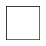 *  U kunt dit ingevulde inschrijfformulier retour mailen naar zeskamp@kuijksweekend.nl* Inschrijving is pas definitief na betaling (en bevestiging) van het inschrijfgeldNamen Teamleden:Geboortedatum:Geslacht:1.2.3.4.5.6.7.8.9.10.11.12.